OMPLE LES BAFARADES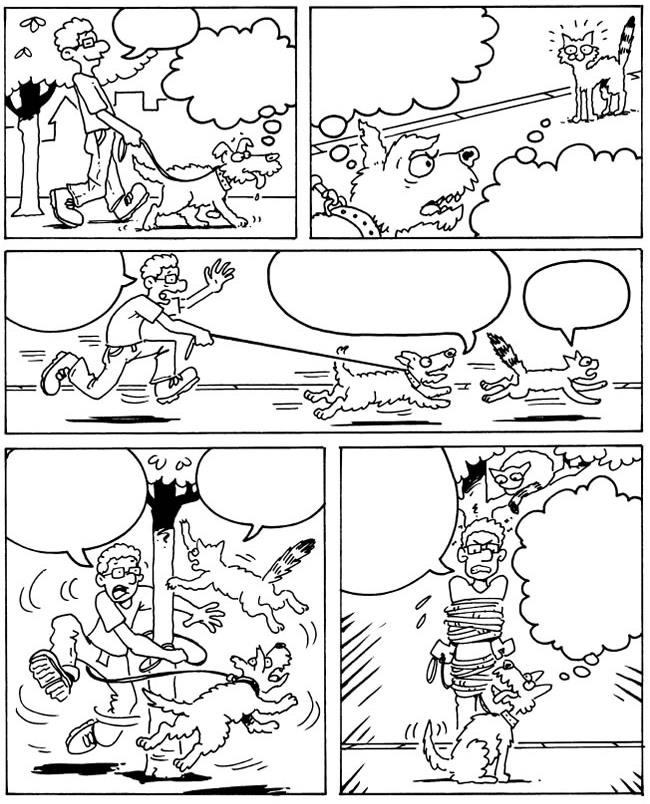 Realitza l’enllaç.https://es.liveworksheets.com/su1399189or